توزيع طلبة قسم مكائن ومعدات على المشاريع للعام الدراسي ٢٠١٦ – ٢٠١٧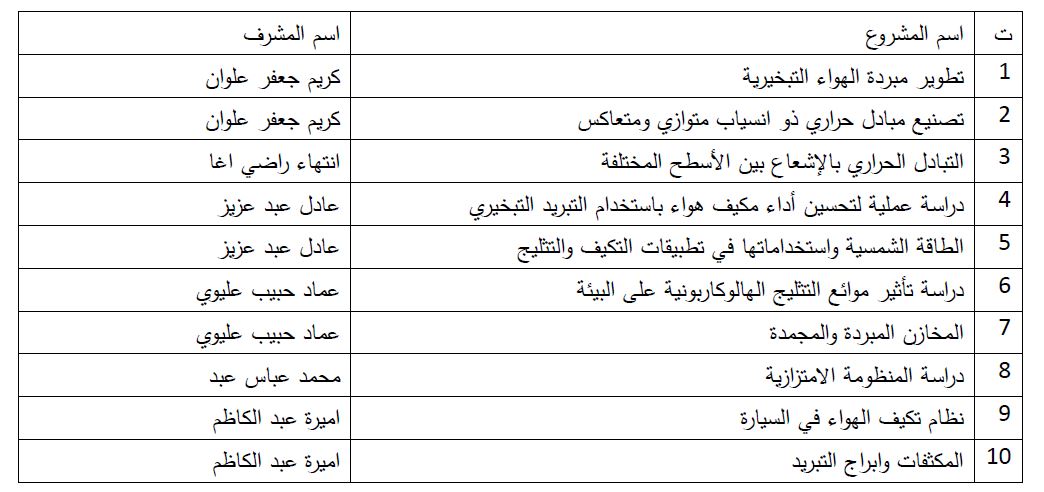 